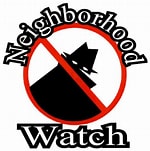 Neighborhood #1 - Ashton Club, Dornoch, Gullane, and Muirfield LoopNeighborhood #2 – Ashton Palms, Coconut, McArthur Palms, Roebellini, Sable LoopNeighborhood #3 – Aberdeen, Berwick, Strathmore, Troon, Turnberry, WaterfordNeighborhood #4 – Ashton Club (west side of clubhouse), Birkdale, TraleeNeighborhood #5 – Blackmoor, Dunmore, Litchfield, LimerickNeighborhood #6 – Back Nine, Grayhawk, Heath Land, Phoenician Way, Stone Creek, Ventana, Dunmore (WH)Neighborhood #7 – Pebble Beach (Phoenician Way to Winged Foot), Mulligan, Torrey Pines, Winged FootNeighborhood #8 – Green, Nicklaus, SneadNeighborhood #9 – HoganNeighborhood #10 – Colonial, Oakmont, Pebble Beach (Phoenician Way to HFC), Riviera, SawgrassNeighborhood #11 – Pebble Beach (west side of HFC), Pinehurst Loop      Donald FullerVera SchwartzIris RuizWalt ShearinJack ChipakRobert RoyJim MecsicsDavid HarrisonDanny DarrelCarolyn BishopJeannie Franklinfuller302s@aol.com863-324-5692davhar11@yahoo.com863-326-6418dandarrel1959@gmail.com916-295-3583cbbishop61@gmail.com919-606-8844